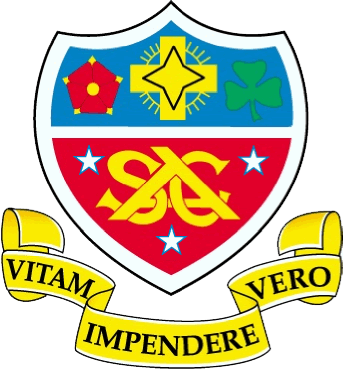 St Ambrose CollegeJob Description Teacher of Science(Physics Specialist) (Please also see separate Person Specification)We wish to appoint a talented and inspiring Physics Specialist as a Teacher of Science to join our successful Science Department in our very popular school.  The progress and attainment of students at all Key Stages is extremely important to us, and Science is thriving at the school with a large number of A-Level classes. At St Ambrose we are committed to developing successful students by focusing on high quality teaching, learning, assessment and productive feedback. We welcome applications from experienced teachers and those new to the profession.  There are excellent arrangements in place to support and mentor new colleagues.  The post requires commitment to the demands of a high achieving school, both in the classroom and beyond.St Ambrose is an ideal school in which to advance your teaching skills with opportunities for further development and promotion. The post will provide the successful applicant with opportunities to teach Science and Physics at KS3/KS4. The ability to be able to deliver Physics at A-level is advantageous.The duties of a Teacher St Ambrose College include:-A love of the subject and an enthusiasm for discovery in the students.Teaching the subject of Physics up to A-level is advantageous.To teach the subject of science as a Physics Specialist is essential.To plan, deliver and assess appropriate lessons, which ensure that the potential of all students is fulfilled.To be committed to deliver extracurricular opportunities to pupils including appropriate trips and societies.To contribute positively and accept delegation, with department colleagues, to the production, implementation and evaluation of department Schemes of Work and resources.To encourage students by regular marking, advising constructively by using targets and giving appropriate praise.To be aware of individual students’ needs, whether they are academic or social, and liaise with Support Staff when necessary.To perform the role of House Tutor and deliver Personal Social Citizenship and Health Education.To monitor assessment through use of data and target setting, and to maintain records of assessments of the students and levels of attainment.To provide a positive environment where effective teaching and learning can take place, and create opportunities for students to develop wider skills for later life.To communicate effectively and be willing to develop and share good practice with colleagues, in meetings and through lesson observations.To be committed to the demands of a high achieving school, both in the classroom and beyond.To remain familiar with national and local initiatives within the subject area and focus on own professional development to the benefit of students.To be responsible for the formation and implementation of Whole School policies and attend meetings and Parents’ Evenings scheduled in the School Calendar.To teach a timetable as allocated.To set, record and mark homework as designated.To give written reports on the progress of students throughout the year as requested by the Principal.Ensuring that good records are kept illustrating the progression of each student within the departmentTo be aware of all Health & Safety issues relating to the Department and to exercise due regard to current Health & Safety regulations.Attending INSET courses.To liaise with parents over issues relating to the subjectTo attend parents’ evenings and any other occasion sanctioned by the College, e.g. Options Evenings, New Parents’ Evening, Open Days, Awards Evening, etc.To promote the development of each pupils’ spiritual, moral, social and cultural welfare.To uphold the Catholic ethos of the College and to support the application of the Eight Essentials of Edmund Rice.To pay due regard to the Staff Handbook and to support College policies as approved.To support the daily life of St Ambrose College.The above list is not exhaustive and are all are also expected to undertake any other relevant duties requested by the Principal.